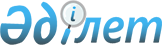 Об утверждении Заключения по планам запусков космических аппаратов и испытательных пусков ракет с космодрома "Байконур" на 2004 годПостановление Правительства Республики Казахстан от 31 декабря 2003 года N 1379      В соответствии с Соглашением между Правительством Республики Казахстан и Правительством Российской Федерации о порядке представления и получения заключения (согласования) по планам запусков космических аппаратов и испытательных пусков ракет с космодрома "Байконур" от 18 ноября 1999 года Правительство Республики Казахстан постановляет: 

      1. Утвердить прилагаемое Заключение по планам запусков космических аппаратов и испытательных пусков ракет с космодрома "Байконур" на 2004 год (далее - Заключение). 

      2. Министерству иностранных дел Республики Казахстан направить Заключение Российской стороне по дипломатическим каналам. 

      3. Настоящее постановление вступает в силу со дня подписания.       Премьер-Министр 

      Республики Казахстан Утверждено          

постановлением Правительства 

Республики Казахстан     

от 31 декабря 2003 года N 1379  

Заключение 

по планам запусков космических аппаратов и 

испытательных пусков ракет с космодрома 

"Байконур" на 2004 год       Правительство Республики Казахстан согласовывает представленные Российской стороной планы запусков космических аппаратов (далее - КА) с космодрома "Байконур" на 2004 год. 

      Учитывая информацию о том, что проект Межправительственного соглашения о рекультивации земельных участков в местах расположения ликвидируемых шахтных пусковых установок межконтинентальных баллистических ракет на испытательном полигоне Ленинск и месте запуска космических объектов Ленинск-1 комплекса "Байконур" согласован экспертами сторон, и Российская сторона подтвердила готовность финансирования и выполнения необходимых работ по уничтожению шахтных пусковых установок межконтинентальных баллистических ракет и последующей рекультивации земельных участков, Правительство Республики Казахстан согласовывает план испытательных пусков ракет с космодрома "Байконур" на 2004 год. 

      Представленные Российской стороной план внесения неотделимых улучшений в арендованное имущество комплекса "Байконур" в 2004 году и отчет о внесении неотделимых улучшений в арендованное имущество комплекса "Байконур в 2003 году не могут быть приняты к рассмотрению в связи с тем, что абзацем 2 статьи 2 Соглашения между Правительством Республики Казахстан и Правительством Российской Федерации о порядке представления и получения заключения (согласования) по планам запусков космических аппаратов и испытательных пусков ракет с космодрома "Байконур" от 18 ноября 1999 года предусмотрено представление проектов строительства новых и реконструкции используемых объектов комплекса "Байконур" для проведения государственной экологической экспертизы и согласования внесения неотделимых улучшений в арендованное имущество. 
					© 2012. РГП на ПХВ «Институт законодательства и правовой информации Республики Казахстан» Министерства юстиции Республики Казахстан
				